Analýza přístupnosti budovy pro osoby s postižením: Název organizace: Okresní soud v Benešově Adresa budovy: Masarykovo nám. 223, 256 45 Benešovtel: +420 317 763 338www. Kontakty - Portál justicee-mail: podatelna@osoud.ben.justice.czUživatelský popis Přístup do budovy:Vyhrazené parkovací stání (VPS)Okresní soud v Benešově nemá vyhrazené parkovací stání pro veřejnost, v okolí soudu lze zaparkovat dle uvedeného přehledu (viz níže), jedná se o placená parkovací místa. K platbě za parkování lze využít mincovních automatů nebo lze parkování uhradit pomocí mobilní aplikace, která je zdarma ke stažení pro telefony s operačním systémem Android nebo IOS :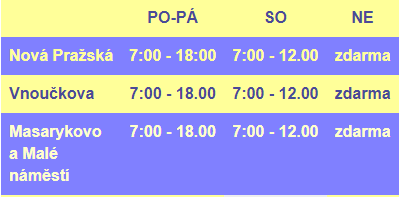 V ulici Na Bezděkově se nachází nejbližší autobusová zastávka MHD. Přístup ke vstupu do budovyBudova soudu umístěna na Masarykově náměstí, samotný vchod do budovy přímo z veřejného chodníku, bez schodů do budovy, vchod v přímé úrovni s veřejným chodníkem. Celé náměstí včetně chodníku před samotným vchodem do budovy soudu tvoří betonová zámková dlažba.Vstup do budovyVstup do budovy přímo z veřejného chodníku, vstupní dveře dvoukřídlé o rozměrech 90 cm x 225 cm (1.křídlo) a 55cm x 225 cm (2.křídlo), celkem 145 cm x 225 cm, otevírací na obě strany, za dveřmi 5 kamenných schodů o rozměru 210 cm.Pohyb po budově – vertikálníSchodyZa vchodovými dveřmi do 1.NP celkem 5 kamenných schodů – šíře 210 cm.SchodištěCentrální schodiště – kamenné schody – šíře 160 cm z 1.NP do 3.NP, z 3.NP do 4.NP schody betonové o šíři 110 cm.-do 1.NP – 5 kamenných schodů-do 2.NP – 26 kamenných schodů-do 3.NP – 26 kamenných schodů (podlahová krytina – lino)-do 4.NP – 26 betonových schodů (podlahová krytina – lino)PlošinaŠikmá schodišťová plošina, typ SP 150, rok výroby 2008, nosnost 225 kg, výrobce ALTECH – kovová, sklopná při pravé stěně schodiště za vchodovými dveřmi. Pomocí dálkového ovladače plošinu ovládá příslušník justiční stráže. Ovladač je zavěšen na vnitřní straně plošiny, je napojen na kroucenou šňůru, jejíž délka je v klidném stavu 1 m, při samotném použití lze natáhnout až na 3 m. Pro samotné spuštění a vlastní použití plošiny je s ohledem na nedostatek prostoru nutno odpojit a odstěhovat bezpečnostní průchozí rám (realizace cca 10-15 minut). Bez tohoto kroku nelze schodišťovou plošinu použít, na tuto skutečnost jsou osoby se zdravotním postižením upozorňovány, jednání jsou v těchto případech nařizována do JS č. 6 v 1.NP.VýtahBudova Okresního soudu v Benešově bez výtahu, s ohledem na dispoziční umístění samotné budovy,  s ohledem na vnitřní uspořádání kanceláří a jednacích síní nelze ve stávající budově výtah instalovat. V jediném možném prostoru, kde by instalace výtahu přicházela v úvahu, je umístěno únikové schodiště, toto s ohledem na umístění budovy v centru města na hlavním náměstí nelze přeinstalovat např. na budovu zvenčí.Pohyb po budově – horizontálníDveřeDveře polstrované – rozměr 80x200 cmZúžený průchod – NEKontrastní značení ploch - NENavigační a orientační systém akustické signály pro osoby se zrakovým postižením – NE orientační tabule jsou umístěny v 1.NPTurnikety – NEKlientská zóna -snížená přepážka pro osoby pohybující se na vozíku – NE- vodící linie od vstupu k přepážce – NE-přepážka s indukční smyčkou pro osoby se sluchovým postižením – NE-možnost zajištění tlumočení do českého znakového jazyka/přepis - NEBezbariérové WCPopis umístění bezbariérového WC v budověBezbariérové WC umístěno samostatně v 1.NP po levé straně chodby, označení dveří piktogramem „INVALIDA“, uzamčené, klíče k zapůjčení na podatelně (umístěna rovněž v 1.NP).Předsíň (pokud je kabina WC přístupná z předsíně)Dveře do předsíně 80 x 200 cm pravé, šíře předsíně 95 cm, délka 235 cm.Dveře kabinyDveře kabiny o rozměru 85 x 200 cm, dveře se otevírají směrem ven z kabiny.Kabina Rozměr 185 x 225 cm, manipulační prostor v kabině není omezen dalším zařízením kabiny.Vybavení kabinyWC combi, po obou stranách kovové sklopné tyče pro umožnění pohybu na WC, umyvadlo 55x45 cm, přístup k míse je možný z boku, samotná mísa vyvýšená na vyzděném 10 cm vysokém podstavci.ovladač signalizačního systému nouzového volání – NE (volat 605 557 250)Další vybaveníNEOstatní důležitá upozornění pro OZPTel. kontakty: velitel justiční stráže – 317 763 341		  ředitelka správy – 317 763 338		  podatelna – 317 763 383/364Informace pro osoby se zdravotní postižením jsou přístupné na :www.justice.cz – záložka SOUDY – Přehled soudů – Okresní soud v Benešově – Základní informace - INFORMACE PRO OBČANY SE ZDRAVOTNÍM HANDICAPEMZákladní informace - Portál justiceJednání, jejichž účastníky jsou osoby se zdravotním postižením jsou nařizována do JS č. 6 v 1.NP, upozornění na nutnost tuto skutečnost sdělit soudu je obsahem předvolání:Jste-li osobou s omezenou schopností pohybu, sdělte tuto skutečnost (např. telefonicky či emailem) nejlépe do 3 dnů ode dne doručení tohoto předvolání soudu, aby Vám mohl být zajištěn dostatečně komfortní přístup (např. bezbariérová jednací síň či informace o možnostech pohybu po budově soudu).